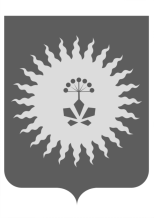 АДМИНИСТРАЦИЯАНУЧИНСКОГО МУНИЦИПАЛЬНОГО ОКРУГАПРИМОРСКОГО КРАЯ
Р А С П О Р Я Ж Е Н И Е09.02.2024 г.                                    с. Анучино                                         №76 -р    О проведении аукциона на право заключения договора аренды земельного участка и утверждении состава аукционной комиссии	Руководствуясь ст. 39.11, 39.12 Земельного кодекса Российской Федерации, на основании Устава Анучинского муниципального округа Приморского края	1. Провести аукцион на право заключения договора аренды земельного участка, открытого по составу участников и открытого по форме подачи предложений.Лот№1 Кадастровый номер земельного участка – 25:01:020501:1463 площадь 145000 кв.м, категория земель – земли сельскохозяйственного назначения. Местоположение установлено относительно ориентира, расположенного за пределами участка. Ориентир — дом. Участок находится примерно  в 5630 м  по направлению на восток. Почтовый адрес ориентира: Приморский край, Анучинский район, с. Чернышевка, ул. Советская, д.90. Вид разрешённого использования земельного участка: сельскохозяйственное использование. Начальная цена предмета аукциона: 2693(две тысячи шестьсот девяносто три) рубля 71 копейка.Начальная цена предмета аукциона определена на основании п.12 статьи 39.11 Земельного кодекса РФ.Размер задатка 20% от начальной цены предмета аукциона.Шаг аукциона 3 % от начальной цены предмета аукциона.Лот№2 Кадастровый номер земельного участка – 25:01:020501:1461, площадь 181484 кв.м, категория земель – земли сельскохозяйственного назначения. Местоположение установлено относительно ориентира, расположенного за пределами участка. Ориентир — жилой дом. Участок находится примерно в 1090 м от ориентира по направлению на северо-восток. Почтовый адрес ориентира: Приморский край, Анучинский муниципальный округ, с. Корниловка, ул. Полтавская, д.19. Вид разрешённого использования земельного участка: сельскохозяйственное использование. Начальная цена предмета аукциона: 3956(три тысячи девятьсот пятьдесят шесть) рублей 35 копеек. Начальная цена предмета аукциона определена на основании п.12 статьи 39.11 Земельного кодекса РФ.Размер задатка 20% от начальной цены предмета аукциона.Шаг аукциона 3 % от начальной цены предмета аукциона.Лот№3 Кадастровый номер земельного участка – 25:01:000000:1114, площадь 88094 кв.м, категория земель – земли сельскохозяйственного назначения. Местоположение установлено относительно ориентира, расположенного за пределами участка. Ориентир — нежилое здание. Участок находится примерно в 3400 м от ориентира по направлению на юго-запад. Почтовый адрес ориентира: Приморский край, Анучинский район, с. Нововарваровка, ул. Ленинская, д.3. Вид разрешённого использования земельного участка:  животноводство.  Начальная цена предмета аукциона: 2272 (две тысячи двести семьдесят два) рубля  82 копейки.Начальная цена предмета аукциона определена на основании п.12 статьи 39.11 Земельного кодекса РФ.Размер задатка 20% от начальной цены предмета аукциона.Шаг аукциона 3 % от начальной цены предмета аукциона.Лот№4 Кадастровый номер земельного участка – 25:01:020701:459, площадь 96410 кв.м, категория земель – земли сельскохозяйственного назначения. Местоположение установлено относительно ориентира, расположенного за пределами участка. Ориентир — дом. Участок находится примерно в 490 м от ориентира по направлению на север. Почтовый адрес ориентира: Приморский край, Анучинский район, с. Ауровка, ул. Ленинская, д.3 Вид разрешённого использования земельного участка: Сельскохозяйственное использование.  Начальная цена предмета аукциона: 829(восемьсот двадцать девять) рублей 12 копеек.Начальная цена предмета аукциона определена на основании п.12 статьи 39.11 Земельного кодекса РФ.Размер задатка 20% от начальной цены предмета аукциона.Шаг аукциона 3 % от начальной цены предмета аукциона.Лот№5 Кадастровый номер земельного участка – 25:01:020701:462, площадь 41402 кв.м, категория земель – земли сельскохозяйственного назначения. Местоположение установлено относительно ориентира, расположенного за пределами участка. Ориентир — дом. Участок находится примерно в 710 м от ориентира по направлению на северо-восток. Почтовый адрес ориентира: Приморский край, Анучинский район, с. Ауровка, ул. Ленинская, д.3. Вид разрешённого использования земельного участка: животноводство.  Начальная цена предмета аукциона: 356 (триста пятьдесят шесть) рублей 05 копеек.Начальная цена предмета аукциона определена на основании п.12 статьи 39.11 Земельного кодекса РФ.Размер задатка 20% от начальной цены предмета аукциона.Шаг аукциона 3 % от начальной цены предмета аукциона.Лот№6 Кадастровый номер земельного участка – 25:01:020701:460, площадь 116580 кв.м, категория земель – земли сельскохозяйственного назначения. Местоположение установлено относительно ориентира, расположенного за пределами участка. Ориентир —  дом. Участок находится примерно в 1450 м от ориентира по направлению на юго-восток. Почтовый адрес ориентира: Приморский край, Анучинский район, с. Ауровка, ул. Ленинская, д.3. Вид разрешённого использования земельного участка: Сельскохозяйственное использование.  Начальная цена предмета аукциона: 1002 (одна тысяча два) рубля 58 копеек. Начальная цена предмета аукциона определена на основании п.12 статьи 39.11 Земельного кодекса РФ.Размер задатка 20% от начальной цены предмета аукциона.Шаг аукциона 3 % от начальной цены предмета аукциона.Лот№7 Кадастровый номер земельного участка – 25:01:020701:437, площадь 63018 кв.м, категория земель – земли сельскохозяйственного назначения. Местоположение установлено относительно ориентира, расположенного за пределами участка. Ориентир — жилой дом. Участок расположен  в 6,1 м на юго-восток от ориентира. Почтовый адрес ориентира: Приморский край, Анучинский район, с. Ауровка, ул. Комарова, д.7. Вид разрешённого использования земельного участка: Растениеводство.  Начальная цена предмета аукциона: 541 (пятьсот сорок один) рубль 95 копеек.Начальная цена предмета аукциона определена на основании п.12 статьи 39.11 Земельного кодекса РФ.Размер задатка 20% от начальной цены предмета аукциона.Шаг аукциона 3 % от начальной цены предмета аукциона.Лот№8 Кадастровый номер земельного участка – 25:01:000000:1193, площадь 236476 кв.м, категория земель – земли сельскохозяйственного назначения. Местоположение установлено относительно ориентира, расположенного за пределами участка. Ориентир — здание. Участок находится примерно в 2550 м от ориентира по направлению на юг. Почтовый адрес ориентира: Приморский край, Анучинский район, с. Анучино, ул. Набережная, д.17. Вид разрешённого использования земельного участка: Сельскохозяйственное использование.  Начальная цена предмета аукциона: 2033 (две тысячи тридцать три) рубля 69 копеек.Начальная цена предмета аукциона определена на основании п.12 статьи 39.11 Земельного кодекса РФ.Размер задатка 20% от начальной цены предмета аукциона.Шаг аукциона 3 % от начальной цены предмета аукциона.Лот№9 Кадастровый номер земельного участка – 25:01:030301:695, площадь 138457 кв.м, категория земель – земли сельскохозяйственного назначения. Местоположение установлено относительно ориентира, расположенного за пределами участка. Ориентир — дом. Участок находится примерно в 3250 м от ориентира по направлению на северо-восток. Почтовый адрес ориентира: Приморский край, Анучинский район, с. Староварваровка, ул. Октябрьская, д.12 Вид разрешённого использования земельного участка: Сельскохозяйственное использование.  Начальная цена предмета аукциона: 8639 (восемь тысяч шестьсот тридцать девять) рублей 71 копейка.Начальная цена предмета аукциона определена на основании п.12 статьи 39.11 Земельного кодекса РФ.Размер задатка 20% от начальной цены предмета аукциона.Шаг аукциона 3 % от начальной цены предмета аукциона.Лот№10 Кадастровый номер земельного участка – 25:01:000000:1194, площадь 160000 кв.м, категория земель – земли сельскохозяйственного назначения.  Местоположение установлено относительно ориентира, расположенного за пределами участка. Ориентир — дом. Участок находится примерно в 4600 м от ориентира по направлению на северо-восток. Почтовый адрес ориентира: Приморский край, Анучинский район, с. Староварваровка, ул. Октябрьская, д.2. Вид разрешённого использования земельного участка: Сельскохозяйственное использование.  Начальная цена предмета аукциона: 6624 (шесть тысяч шестьсот двадцать четыре) рубля 00 копеек.Начальная цена предмета аукциона определена на основании п.12 статьи 39.11 Земельного кодекса РФ.Размер задатка 20% от начальной цены предмета аукциона.Шаг аукциона 3 % от начальной цены предмета аукциона. Лот№11 Кадастровый номер земельного участка – 25:01:000000:1203, площадь 181890 кв.м, категория земель – земли сельскохозяйственного назначения.  Местоположение установлено относительно ориентира, расположенного за пределами участка. Ориентир — дом примерно в 3400 м от ориентира по направлению на северо-восток. Почтовый адрес ориентира: Приморский край, Анучинский район, с. Староварваровка, ул. Октябрьская, д.12. Вид разрешённого использования земельного участка: Сельскохозяйственное использование.  Начальная цена предмета аукциона: 11604( одиннадцать тысяч шестьсот четыре) рубля 58 копеек.Начальная цена предмета аукциона определена на основании п.12 статьи 39.11 Земельного кодекса РФ.Размер задатка 20% от начальной цены предмета аукциона.Шаг аукциона 3 % от начальной цены предмета аукциона. Лот№12 Кадастровый номер земельного участка – 25:01:000000:1207, площадь 274915 кв.м, категория земель – земли сельскохозяйственного назначения.  Местоположение установлено относительно ориентира, расположенного за пределами участка. Ориентир — дом.  примерно в 1825 м от ориентира по направлению на восток. Почтовый адрес ориентира: Приморский край, Анучинский район, с. Староварваровка, ул. Луговая, д.13. Вид разрешённого использования земельного участка: Сельскохозяйственное использование.  Начальная цена предмета аукциона: 8224( восемь тысяч двести двадцать четыре) рубля 82 копейки.Начальная цена предмета аукциона определена на основании п.12 статьи 39.11 Земельного кодекса РФ.Размер задатка 20% от начальной цены предмета аукциона.Шаг аукциона 3 % от начальной цены предмета аукциона.Лот№13 Кадастровый номер земельного участка – 25:01:030301:694, площадь 37900 кв.м, категория земель – земли сельскохозяйственного назначения.  Местоположение установлено относительно ориентира, расположенного за пределами участка. Ориентир — дом. Участок находится примерно в 3400 м от ориентира по направлению на северо-восток. Почтовый адрес ориентира: Приморский край, Анучинский район, с. Староварваровка, ул. Октябрьская, д.12 Вид разрешённого использования земельного участка: Сельскохозяйственное использование.  Начальная цена предмета аукциона: 939 (девятьсот тридцать девять) рублей 92 копейки.Начальная цена предмета аукциона определена на основании п.12 статьи 39.11 Земельного кодекса РФ.Размер задатка 20% от начальной цены предмета аукциона.Шаг аукциона 3 % от начальной цены предмета аукциона.Лот№14 Кадастровый номер земельного участка – 25:01:030301:697, площадь 95300 кв.м, категория земель – земли сельскохозяйственного назначения.  Местоположение установлено относительно ориентира, расположенного за пределами участка. Ориентир — дом.   Примерно в 1000 м от ориентира по направлению на север. Почтовый адрес ориентира: Приморский край, Анучинский район, с. Староварваровка, ул. Октябрьская, д.12. Вид разрешённого использования земельного участка: Сельскохозяйственное использование.  Начальная цена предмета аукциона: 5108 ( пять тысяч сто восемь) рублей 08 копеек.Начальная цена предмета аукциона определена на основании п.12 статьи 39.11 Земельного кодекса РФ.Размер задатка 20% от начальной цены предмета аукциона.Шаг аукциона 3 % от начальной цены предмета аукциона.Лот№15 Кадастровый номер земельного участка – 25:01:000000:1205, площадь 156714 кв.м, категория земель – земли сельскохозяйственного назначения.  Местоположение установлено относительно ориентира, расположенного за пределами участка. Ориентир — дом. Участок находится примерно в 120 м от ориентира по направлению на север. Почтовый адрес ориентира: Приморский край, Анучинский район, с. Виноградовка, ул. Советская, д.1. Вид разрешённого использования земельного участка: Сельскохозяйственное использование.  Начальная цена предмета аукциона: 5390 ( пять тысяч триста девяносто) рублей 96 копеек.Начальная цена предмета аукциона определена на основании п.12 статьи 39.11 Земельного кодекса РФ.Размер задатка 20% от начальной цены предмета аукциона.Шаг аукциона 3 % от начальной цены предмета аукциона.Лот№16 Кадастровый номер земельного участка – 25:01:000000:1191, площадь 116696 кв.м, категория земель – земли сельскохозяйственного назначения.  Местоположение установлено относительно ориентира, расположенного за пределами участка. Ориентир — дом. Участок находится примерно в 770 м от ориентира по направлению на северо-восток. Почтовый адрес ориентира: Приморский край, Анучинский район, с. Виноградовка, ул. Арсеньевская, д.1а. Вид разрешённого использования земельного участка: Сельскохозяйственное использование.  Начальная цена предмета аукциона: 2543( две тысячи пятьсот сорок три) рубля 97 копеек.Начальная цена предмета аукциона определена на основании п.12 статьи 39.11 Земельного кодекса РФ.Размер задатка 20% от начальной цены предмета аукциона.Шаг аукциона 3 % от начальной цены предмета аукциона.Лот№17 Кадастровый номер земельного участка – 25:01:020201:334, площадь 126653 кв.м, категория земель – земли сельскохозяйственного назначения.  Местоположение установлено относительно ориентира, расположенного за пределами участка. Ориентир — дом. Участок находится примерно в 600 м от ориентира по направлению на восток. . Почтовый адрес ориентира: Приморский край, Анучинский район, с. Нововарваровка, ул. Полевая, д.1. Вид разрешённого использования земельного участка: Сельскохозяйственное использование.  Начальная цена предмета аукциона: 6280( шесть тысяч двести восемьдесят) рублей 46 копеек.Начальная цена предмета аукциона определена на основании п.12 статьи 39.11 Земельного кодекса РФ.Размер задатка 20% от начальной цены предмета аукциона.Шаг аукциона 3 % от начальной цены предмета аукциона.Лот№18 Кадастровый номер земельного участка – 25:01:020101:7, площадь 65451.65 кв.м, категория земель – земли сельскохозяйственного назначения.  Местоположение установлено относительно ориентира, расположенного за пределами участка. Ориентир — нежилое здание. Участок находится примерно в 6780 м от ориентира по направлению на северо-запад. Почтовый адрес ориентира: Приморский край, Анучинский район, с. Нововарваровка, ул. Ленинская, д.3. Вид разрешённого использования земельного участка: Для животноводства.  Начальная цена предмета аукциона: 2320(две тысячи триста двадцать) рублей  23 копейки.Начальная цена предмета аукциона определена на основании п.12 статьи 39.11 Земельного кодекса РФ.Размер задатка 20% от начальной цены предмета аукциона.Шаг аукциона 3 % от начальной цены предмета аукциона.Лот№19 Кадастровый номер земельного участка – 25:01:020201:335, площадь 160000 кв.м, категория земель – земли сельскохозяйственного назначения.  Местоположение установлено относительно ориентира, расположенного за пределами участка. Ориентир — дом.  Примерно в 800 м от ориентира по направлению на восток. Почтовый адрес ориентира: Приморский край, Анучинский район, с. Нововарваровка, ул. Полевая, д.1. Вид разрешённого использования земельного участка: Сельскохозяйственное использование.  Начальная цена предмета аукциона: 6080 ( шесть тысяч восемьдесят) рублей 00 копеек.Начальная цена предмета аукциона определена на основании п.12 статьи 39.11 Земельного кодекса РФ.Размер задатка 20% от начальной цены предмета аукциона.Шаг аукциона 3 % от начальной цены предмета аукциона.Лот№20 Кадастровый номер земельного участка – 25:01:010501:368, площадь 138442 кв.м, категория земель – земли сельскохозяйственного назначения.  Местоположение установлено относительно ориентира, расположенного за пределами участка. Ориентир — жилое здание. Участок находится примерно в 2035 м от ориентира по направлению на юго-восток. Почтовый адрес ориентира: Приморский край, Анучинский район, с. Новотроицкое, ул. Луговая, д. 5. Вид разрешённого использования земельного участка: Сельскохозяйственное использование.  Начальная цена предмета аукциона: 2298( две тысячи двести девяносто восемь) рублей 13 копеек.Начальная цена предмета аукциона определена на основании п.12 статьи 39.11 Земельного кодекса РФ.Размер задатка 20% от начальной цены предмета аукциона.Шаг аукциона 3 % от начальной цены предмета аукциона.Лот№21 Кадастровый номер земельного участка – 25:01:010501:369, площадь 62064 кв.м, категория земель – земли сельскохозяйственного назначения.  Местоположение установлено относительно ориентира, расположенного за пределами участка. Ориентир —жилое здание. Участок находится примерно в 2005 м от ориентира по направлению на юго-восток. Почтовый адрес ориентира: Приморский край, Анучинский район, с. Новотроицкое, ул.Луговая, д.5. Вид разрешённого использования земельного участка: Сельскохозяйственное использование.  Начальная цена предмета аукциона: 1030( одна тысяча тридцать) рублей 26 копеек.Начальная цена предмета аукциона определена на основании п.12 статьи 39.11 Земельного кодекса РФ.Размер задатка 20% от начальной цены предмета аукциона.Шаг аукциона 3 % от начальной цены предмета аукциона.Лот№22 Кадастровый номер земельного участка – 25:01:020501:1427, площадь 80624 кв.м, категория земель – земли сельскохозяйственного назначения.  Местоположение установлено относительно ориентира, расположенного за пределами участка. Ориентир — жилой дом. Участок находится примерно в 1341 м от ориентира по направлению на северо-запад. Почтовый адрес ориентира: Приморский край, Анучинский район, с. Шекляево, ул. Арсеньева, д.46 Вид разрешённого использования земельного участка: животноводство.  Начальная цена предмета аукциона: 1338( одна тысяча триста тридцать восемь) рублей 35 копеек.Начальная цена предмета аукциона определена на основании п.12 статьи 39.11 Земельного кодекса РФ.Размер задатка 20% от начальной цены предмета аукциона.Шаг аукциона 3 % от начальной цены предмета аукциона.Лот№23 Кадастровый номер земельного участка – 25:01:020501:1431, площадь 97289 кв.м, категория земель – земли сельскохозяйственного назначения.  Местоположение установлено относительно ориентира, расположенного за пределами участка. Ориентир — жилой дом. Участок находится примерно в 3100 м от ориентира по направлению на северо-восток. Почтовый адрес ориентира: Приморский край, Анучинский район, с. Шекляево, ул. Ключевая, д.5. Вид разрешённого использования земельного участка: животноводство.  Начальная цена предмета аукциона: 1614 (одна тысяча шестьсот четырнадцать) рублей 99 копеек.Начальная цена предмета аукциона определена на основании п.12 статьи 39.11 Земельного кодекса РФ.Размер задатка 20% от начальной цены предмета аукциона.Шаг аукциона 3 % от начальной цены предмета аукциона.Лот№24 Кадастровый номер земельного участка – 25:01:020501:1466, площадь 90000 кв.м, категория земель – земли сельскохозяйственного назначения.  Местоположение установлено относительно ориентира, расположенного за пределами участка. Ориентир — дом. Участок находится примерно в 770 м от ориентира по направлению на восток. Почтовый адрес ориентира: Приморский край, Анучинский район, с. Шекляево, ул. Ключевая, д.5 Вид разрешённого использования земельного участка: Сельскохозяйственное использование.  Начальная цена предмета аукциона: 1962 (одна тысяча девятьсот шестьдесят два) рубля 00 копеек.Начальная цена предмета аукциона определена на основании п.12 статьи 39.11 Земельного кодекса РФ.Размер задатка 20% от начальной цены предмета аукциона.Шаг аукциона 3 % от начальной цены предмета аукциона.Лот№25 Кадастровый номер земельного участка – 25:01:020701:461, площадь 103000 кв.м, категория земель – земли сельскохозяйственного назначения.  Местоположение установлено относительно ориентира, расположенного за пределами участка. Ориентир — дом. Участок находится примерно в 1950 м от ориентира по направлению на юго-запад. Почтовый адрес ориентира: Приморский край, Анучинский район, с. Гродеково, ул. Центральная, д.5а. Вид разрешённого использования земельного участка: Сельскохозяйственное использование.  Начальная цена предмета аукциона: 885 (восемьсот восемьдесят пять) рублей 80 копеек.Начальная цена предмета аукциона определена на основании п.12 статьи 39.11 Земельного кодекса РФ.Размер задатка 20% от начальной цены предмета аукциона.Шаг аукциона 3 % от начальной цены предмета аукциона.Лот№26 Кадастровый номер земельного участка – 25:01:020501:11, площадь 20351.3 кв.м, категория земель – земли сельскохозяйственного назначения.  Местоположение установлено относительно ориентира, расположенного за пределами участка. Ориентир — центр села Новогордеевка. Участок находится примерно в 1045 м  по направлению на юг от ориентира. Почтовый адрес ориентира: Приморский край, Анучинский район. Вид разрешённого использования земельного участка: для сенокошения.  Начальная цена предмета аукциона: 443 (четыреста сорок три) рубля 65 копеек.Начальная цена предмета аукциона определена на основании п.12 статьи 39.11 Земельного кодекса РФ.Размер задатка 20% от начальной цены предмета аукциона.Шаг аукциона 3 % от начальной цены предмета аукциона.Лот№27 Кадастровый номер земельного участка – 25:01:000000:1221, площадь 223100 кв.м, категория земель – земли сельскохозяйственного назначения.  Местоположение установлено относительно ориентира, расположенного за пределами участка. Ориентир — дом. Участок находится примерно в 3400 м от ориентира по направлению на юго-восток . Почтовый адрес ориентира: Приморский край, Анучинский район, с. Смольное, ул. Центральная, д.24. Вид разрешённого использования земельного участка: Сельскохозяйственное использование.  Начальная цена предмета аукциона:10708(десять тысяч семьсот восемь) рублей 80 копеек.Начальная цена предмета аукциона определена на основании п.12 статьи 39.11 Земельного кодекса РФ.Размер задатка 20% от начальной цены предмета аукциона.Шаг аукциона 3 % от начальной цены предмета аукциона.Лот№28 Кадастровый номер земельного участка – 25:01:000000:1220, площадь 191800 кв.м, категория земель – земли сельскохозяйственного назначения.  Местоположение установлено относительно ориентира, расположенного за пределами участка. Ориентир — дом. Участок находится примерно в 5100 м от ориентира по направлению на юг. Почтовый адрес ориентира: Приморский край, Анучинский район, с. Ауровка, ул. Димитрова, д.14. Вид разрешённого использования земельного участка: Сельскохозяйственное использование.  Начальная цена предмета аукциона:9973(девять тысяч девятьсот семьдесят три) рубля 60 копеек.Начальная цена предмета аукциона определена на основании п.12 статьи 39.11 Земельного кодекса РФ.Размер задатка 20% от начальной цены предмета аукциона.Шаг аукциона 3 % от начальной цены предмета аукциона.2. Назначить организатором аукциона - администрацию Анучинского муниципального округа, в лице Управления градостроительства, имущественных и земельных отношений администрации Анучинского муниципального округа Приморского края.3. По итогам аукциона отделу имущественных и земельных отношений подготовить проект договора аренды земельного участка.          	4. Установить время проведения аукциона 19 марта 2024г. в 14 час. 00 мин. по адресу: Приморский край, Анучинский район, с. Анучино, ул. Лазо, д.6, 3 этаж, актовый зал, здание Администрации округа.5. Утвердить аукционную комиссию по проведению аукциона в следующем составе:Суворенков Андрей Александрович — начальник Управления градостроительства, имущественных и земельных отношений администрации Анучинского муниципального округа Приморского края, председатель комиссии; Ткаченко Зоя Владимировна - главный специалист 1 разряда отдела имущественных и земельных отношений Управления градостроительства, имущественных и земельных отношений администрации Анучинского муниципального округа Приморского края, секретарь комиссии;Члены комиссии:Росейчук Елена Витальевна - начальник отдела имущественных и земельных отношений Управления градостроительства, имущественных и земельных отношений администрации Анучинского муниципального округа Приморского края;Борисенко Ольга Ивановна – главный специалист 1 разряда отдела имущественных и земельных отношений Управления градостроительства, имущественных и земельных отношений администрации Анучинского муниципального округа Приморского краяКим Наталья Васильевна – главный специалист 1-го разряда отдела  архитектуры и градостроительства Управления градостроительства, имущественных и земельных отношений администрации Анучинского муниципального округа Приморского края.Возложить на комиссию все полномочия, предусмотренные законодательством.8. Контроль за исполнением данного распоряжения оставляю за собой.Глава Анучинского муниципального округа                                                          С.А. Понуровский                        